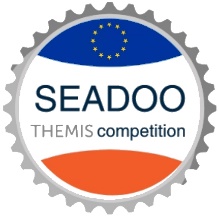 ALLEGATO 1: CANDIDATURAL’AZIENDA PROPONENTENome azienda1 riga di testo disponibileIndirizzo 1 riga di testo disponibileCittà (e prov.)1 riga di testo disponibileE-mail 1 riga di testo disponibileSito web (ove esistente)1 riga di testo disponibileTelefono1 riga di testo disponibilePartita IVA azienda1 riga di testo disponibileCodice fiscale azienda1 riga di testo disponibileAttività primaria o secondaria compatibile col bando SEADOO 79.1 Attività delle agenzie di viaggio e dei tour operator 79.11 Attività delle agenzie di viaggio 79.11.0 Attività delle agenzie di viaggio 79.11.00 Attività delle agenzie di viaggio 79.12 Attività dei tour operator 79.12.0 Attività dei tour operator 79.12.00 Attività dei tour operator 79.9 Altri servizi di prenotazione e attività connesse 79.90 Altri servizi di prenotazione e altre attività di assistenza turistica non svolte dalle agenzie di viaggio 79.90.1Altri servizi di prenotazione e altre attività di assistenza turistica non svolte dalle agenzie di viaggio 79.90.11 Servizi di biglietteria per eventi teatrali, sportivi ed altri eventi ricreativi e d'intrattenimento 79.90.19 Altri servizi di prenotazione e altre attività di assistenza turistica non svolte dalle agenzie di viaggio nca 79.90.2 Attività delle guide e degli accompagnatori turistici 79.90.20 Attività delle guide e degli accompagnatori turisticiNome e cognome del rappresentante legale1 riga di testo disponibileLuogo e data di nascita del rappresentante legale1 riga di testo disponibileProfilo aziendale del Proponente (esperienze, competenze e i punti di forza dell’azienda)25 righe di testo disponibiliLA GUIDA TURISTICA / ACCOMPAGNATORE TURISTICO CHE SEGUIRA’ I TURISTINome e cognome1 riga di testo disponibileE-mail 1 riga di testo disponibileTelefono1 riga di testo disponibileAllego alla presente un curriculum della guida turistica o accompagnatore turisticoAllego il curriculumPROGRAMMA DEL PACCHETTO [NOME] – PROPOSTO DA [AZIENDA]ATTIVITA’ PREVISTE E TEAMNome del pacchetto turistico1 riga di testo disponibileQuali esperienze compongono il pacchetto turistico proposto?pasto in un ristorante o agriturismo, con dimostrazione sulla preparazione di ricette tipiche;corso di abbinamenti tra cibo e vino, con degustazioni;pesca o immersione e cottura del pescato;visita ad aziende alimentari, conoscenza dei processi produttivi e degustazioni (olio, latticini, pane);visita guidata di un quartiere antico; visita a botteghe artigiane e corso o lezione di artigianato tipico locale;escursione a piedi o in bicicletta alla scoperta della natura pugliese;esibizione di musica popolare pugliese;esibizione di danze tipiche pugliesi e mini-corso di danza;esibizioni di attori per accompagnare i turisti nel corso delle esperienze;servizio fotografico o video in luoghi iconici della Puglia, con fotografo professionista;seduta di beauty farm e massaggi;mini-corso di fotografia e/o di osservazione della natura (animali, flora, persone, paesaggi); altro [specificare]_______________________________________________________TeamPartendo dalla lettura del paragrafo “I fornitori da coordinare per realizzare un pacchetto”, descrivi com'è composto il team dei fornitori messi in rete nella tua propostaDescrivi le competenze d’eccellenza di ciascun componente del team di fornitori e il ruolo organizzativo che ciascuno avrà nell'implementazione. Non dell’azienda Proponente, ma dei fornitori.40 righe di testo disponibiliL’Azienda Proponente e i fornitori hanno avuto esperienze pregresse di network fra imprese? (reti d’impresa, Associazioni di Categoria o GAL, azioni promozionali dei Comuni o di altri Enti Pubblici, rapporti con agenzie di sviluppo e promozione del territorio, ecc.). Se sì, descrivi quali.10 righe di testo disponibiliIl programma proposto è credibile nella gestione del tempo e degli spostamenti? i trasferimenti previsti fra una esperienza e l’altra sono brevi, semplici da gestire e fattibili? le varie esperienze sono vicine fra loro? Descrivi perché e fornisci riscontri sulle distanze.10 righe di testo disponibiliPUNTI DI FORZA DEL PACCHETTO TURISTICO PROPOSTOIn che modo l’Azienda Proponente assicurerà la visibilità del pacchetto turistico ai clienti?5 righe di testo disponibiliIn che modo l’Azienda Proponente gestirà la prenotazione del pacchetto turistico da parte dei clienti? 5 righe di testo disponibiliIn che modo l’Azienda Proponente assicurerà l'assistenza ai clienti dalla prenotazione fino al post-vendita? 5 righe di testo disponibiliIn che modo l’Azienda Proponente permetterà ai clienti di effettuare il pagamento del pacchetto turistico? 5 righe di testo disponibili	Quali sono le esperienze del pacchetto capaci di emozionare, stimolando sentimenti, sensazioni, meraviglia? 10 righe di testo disponibiliIn che modo il pacchetto favorisce le relazioni umane fra chi offre le esperienze e i turisti? 10 righe di testo disponibiliIn che modo il pacchetto coinvolge i cinque sensi dei turisti? 10 righe di testo disponibiliIn che modo il pacchetto racconta luoghi, storie, prodotti tipici, usi, costumi e tradizioni del territorio? 10 righe di testo disponibiliIn che modo il pacchetto permette di imparare qualcosa di nuovo tramite partecipazione diretta del turista alle attività?10 righe di testo disponibiliDICHIARAZIONE SOSTITUTIVA DELLA CERTIFICAZIONE (Art. 46 - D.P.R. 28 dicembre 2000, n. 445) DA PRESENTARE ALLA PUBBLICA AMMINISTRAZIONE O AI GESTORI DI PUBBLICI SERVIZI
(OBBLIGATORIO BARRARE, TIMBRARE E FIRMARE DA PARTE DEL LEGALE RAPPRESENTANTE DELL’AZIENDA PROPONENTE, ALLEGANDO ANCHE SUO DOCUMENTO DI IDENTITA’ VALIDO) Di aver letto, compreso e accettato integralmente i contenuti del presente Bando; Di aver riportato nel presente modulo dati e le notizie conformi al vero;	 Di rientrare nella definizione di microimpresa, piccola o media impresa di cui alla definizione di PMI secondo i parametri riportati nell’allegato 1 del Regolamento UE 651/2014 del 17 giugno 2014 che riprende la Raccomandazione della Commissione Europea n. 2003/361/CE del 06/05/2003 così come recepita dalla normativa nazionale;Di aver contattato preliminarmente la Guida Turistica (o l’Accompagnatore Turistico) e i Fornitori, di averli informati della presente domanda e di averne acquisito l’approvazione, nonché di impegnarsi a informarli e coordinarli in caso di vittoria del presente Bando, in particolar modo per tutte le attività di erogazione dei pacchetti turistici per le quali si chiede di partecipare a SEADOO, trasmettendo la presente “Candidatura”; Di non incorrere in nessuna delle cause di esclusione previste dall’art.80 del D.Lgs. n.50/2016 e ss.mm.ii; Di avere assolto gli obblighi contributivi ed essere in regola con le normative sulla salute e sicurezza sul lavoro di cui alla Decreto Legislativo 81/2008 e successive modificazioni e integrazioni; Di essere attive ed in regola con il pagamento del diritto annuale alla Camera di Commercio di appartenenza; Di non essere iscritta nel Registro informatico dei protesti; Di non essere in stato di fallimento, liquidazione (anche volontaria), amministrazione controllata, concordato preventivo o equivalenti, né in qualsiasi altra situazione di difficoltà secondo la definizione di cui all’art.2 punto 18 del Reg UE 651/2014; Di avere legali rappresentanti, amministratori (con o senza poteri di rappresentanza) e soci per i quali non sussistano cause di divieto, di decadenza, di sospensione previste dall’art. 67 del D.lgs. 6 settembre 2011, n.159 (Codice delle leggi antimafia e delle misure di prevenzione, nonché nuove disposizioni in materia di documentazione antimafia). I soggetti sottoposti alla verifica antimafia sono quelli indicati nell’art. 85 del D.lgs. 6 settembre 2011, n.159. Di essere in regola con la disciplina antiriciclaggio di cui al D. Lgs. 21 novembre 2007, n. 231; Di essere a conoscenza e di accettare che tutti i documenti trasmessi ai fini della partecipazione a SEADOO saranno trattati nel pieno rispetto delle leggi italiane sulla tutela della riservatezza delle informazioni e dei dati personali, nonché del General Data Protection Regulation, come previsto dal regolamento (UE) n. 2016/679, meglio noto con la sigla GDPR; Di non considerare la Camera di Commercio di Bari e tutte le persone coinvolte nell’iter di istruttoria in nessun caso responsabili per eventuali controversie riguardo il contenuto del progetto d’impresa, l’esito della valutazione o la relazione fra Azienda Proponente, Guida Turistica (o Accompagnatore Turistico), Fornitori e Riviste.IMPORTANTE: Allegare documento di identità valido del dichiarantesì/notipologia di fornitorenome del fornitore indirizzosito web (se esistente)e-mailristorante agriturismocantina azienda di produzione alimentare aziende di pescapescaturismisubclubattori o compagnie teatralicompagnie di danzamusicisti performernegozi di artigianato tipicofotografi, videomakerbeauty farm servizi di benessere per la personaaltri servizi turistici [specificare]IL SOTTOSCRITTO/AIL SOTTOSCRITTO/ANomeCognomenato/a aprovincia diil giornoresidente aprovinciavia e numero civicoconsapevole delle sanzioni penali, nel caso di dichiarazioni non veritiere, di formazione o uso di atti falsi, richiamate dall’art. 76 del D.P.R. 445 del 28 dicembre 2000, relativamente all’impresa proponenteDICHIARA E ATTESTAconsapevole delle sanzioni penali, nel caso di dichiarazioni non veritiere, di formazione o uso di atti falsi, richiamate dall’art. 76 del D.P.R. 445 del 28 dicembre 2000, relativamente all’impresa proponenteDICHIARA E ATTESTALuogo e data 
Timbro del Legale Rappresentante dell’Azienda ProponenteFirma del Legale Rappresentante 
dell’Azienda Proponente